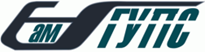 Ректору Самарского государственного университета путей сообщения Андрончеву И.К. отФамилия:Дата рождения:Гражданство:Гражданство:Имя:Документ, удостоверяющий личность:Документ, удостоверяющий личность:Документ, удостоверяющий личность:Документ, удостоверяющий личность:Документ, удостоверяющий личность:Документ, удостоверяющий личность:Документ, удостоверяющий личность:Отчество:серия:серия:№№Когда и кем выдан: Когда и кем выдан: Проживающего(ей) по адресу:Проживающего(ей) по адресу:Проживающего(ей) по адресу:Адрес электронной почты:Адрес электронной почты:Адрес электронной почты:Отношусь к числу лиц, указанных в части 3.1 статьи 5 или статье 6 Федерального закона N 84-ФЗ:Отношусь к числу лиц, указанных в части 3.1 статьи 5 или статье 6 Федерального закона N 84-ФЗ:Отношусь к числу лиц, указанных в части 3.1 статьи 5 или статье 6 Федерального закона N 84-ФЗ:Отношусь к числу лиц, указанных в части 3.1 статьи 5 или статье 6 Федерального закона N 84-ФЗ:Отношусь к числу лиц, указанных в части 3.1 статьи 5 или статье 6 Федерального закона N 84-ФЗ:Отношусь к числу лиц, указанных в части 3.1 статьи 5 или статье 6 Федерального закона N 84-ФЗ:Отношусь к числу лиц, указанных в части 3.1 статьи 5 или статье 6 Федерального закона N 84-ФЗ:Отношусь к числу лиц, указанных в части 3.1 статьи 5 или статье 6 Федерального закона N 84-ФЗ:□ нет	□ да□ нет	□ да□ нет	□ даЗ А Я В Л Е Н И Е № _____________З А Я В Л Е Н И Е № _____________З А Я В Л Е Н И Е № _____________З А Я В Л Е Н И Е № _____________З А Я В Л Е Н И Е № _____________З А Я В Л Е Н И Е № _____________З А Я В Л Е Н И Е № _____________З А Я В Л Е Н И Е № _____________З А Я В Л Е Н И Е № _____________З А Я В Л Е Н И Е № _____________З А Я В Л Е Н И Е № _____________Даю согласие на мое зачисление в филиал СамГУПС в г. Нижнем Новгороде по следующим условиям и основаниям приема:Даю согласие на мое зачисление в филиал СамГУПС в г. Нижнем Новгороде по следующим условиям и основаниям приема:Даю согласие на мое зачисление в филиал СамГУПС в г. Нижнем Новгороде по следующим условиям и основаниям приема:Даю согласие на мое зачисление в филиал СамГУПС в г. Нижнем Новгороде по следующим условиям и основаниям приема:Даю согласие на мое зачисление в филиал СамГУПС в г. Нижнем Новгороде по следующим условиям и основаниям приема:Даю согласие на мое зачисление в филиал СамГУПС в г. Нижнем Новгороде по следующим условиям и основаниям приема:Даю согласие на мое зачисление в филиал СамГУПС в г. Нижнем Новгороде по следующим условиям и основаниям приема:Даю согласие на мое зачисление в филиал СамГУПС в г. Нижнем Новгороде по следующим условиям и основаниям приема:Даю согласие на мое зачисление в филиал СамГУПС в г. Нижнем Новгороде по следующим условиям и основаниям приема:Даю согласие на мое зачисление в филиал СамГУПС в г. Нижнем Новгороде по следующим условиям и основаниям приема:Даю согласие на мое зачисление в филиал СамГУПС в г. Нижнем Новгороде по следующим условиям и основаниям приема:№ п.п.Направление подготовки / профильНаправление подготовки / профильНаправление подготовки / профильНаправление подготовки / профильНаправление подготовки / профильФорма обучения*Основание поступления**Основание поступления**Квота
***Квота
***1*Форма обучения: очная или заочная; **Основание поступления: ФБ – федеральный бюджет; ПОУ – по договорам за счет средств физических или юридических лиц; ***Квота: особая; целевая; нет*Форма обучения: очная или заочная; **Основание поступления: ФБ – федеральный бюджет; ПОУ – по договорам за счет средств физических или юридических лиц; ***Квота: особая; целевая; нет*Форма обучения: очная или заочная; **Основание поступления: ФБ – федеральный бюджет; ПОУ – по договорам за счет средств физических или юридических лиц; ***Квота: особая; целевая; нет*Форма обучения: очная или заочная; **Основание поступления: ФБ – федеральный бюджет; ПОУ – по договорам за счет средств физических или юридических лиц; ***Квота: особая; целевая; нет*Форма обучения: очная или заочная; **Основание поступления: ФБ – федеральный бюджет; ПОУ – по договорам за счет средств физических или юридических лиц; ***Квота: особая; целевая; нет*Форма обучения: очная или заочная; **Основание поступления: ФБ – федеральный бюджет; ПОУ – по договорам за счет средств физических или юридических лиц; ***Квота: особая; целевая; нет*Форма обучения: очная или заочная; **Основание поступления: ФБ – федеральный бюджет; ПОУ – по договорам за счет средств физических или юридических лиц; ***Квота: особая; целевая; нет*Форма обучения: очная или заочная; **Основание поступления: ФБ – федеральный бюджет; ПОУ – по договорам за счет средств физических или юридических лиц; ***Квота: особая; целевая; нет*Форма обучения: очная или заочная; **Основание поступления: ФБ – федеральный бюджет; ПОУ – по договорам за счет средств физических или юридических лиц; ***Квота: особая; целевая; нет*Форма обучения: очная или заочная; **Основание поступления: ФБ – федеральный бюджет; ПОУ – по договорам за счет средств физических или юридических лиц; ***Квота: особая; целевая; нет*Форма обучения: очная или заочная; **Основание поступления: ФБ – федеральный бюджет; ПОУ – по договорам за счет средств физических или юридических лиц; ***Квота: особая; целевая; нетДата:Дата:Дата:Дата:	Подпись поступающего: ______________ 	Подпись поступающего: ______________ 	Подпись поступающего: ______________ 	Подпись поступающего: ______________ 	Подпись поступающего: ______________ 	Подпись поступающего: ______________ Заявление принято 		Дата:Заявление принято 		Дата:Заявление принято 		Дата:Заявление принято 		Дата:Заявление принято 		Дата:       Подпись ответственного: ______________       Подпись ответственного: ______________       Подпись ответственного: ______________       Подпись ответственного: ______________       Подпись ответственного: ______________